Bydgoszcz, 27 stycznia 2021 r.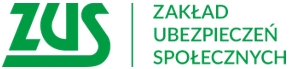 Informacja prasowaOstanie dni na zgłoszenie się do Małego ZUS plusDo 1 lutego przedsiębiorcy mają czas, aby zgłosić się po raz pierwszy do „Małego ZUS plus”, który uprawnia do płacenia niższych składek na ubezpieczenia społeczne. Nie dotyczy to składki zdrowotnej, którą przedsiębiorca opłaca w pełnej wysokości. Z „Małego ZUS plus” 
w województwie kujawsko-pomorskim obecnie korzysta około 13 tys. płatników, w całej Polsce 300 tys.„Mały ZUS plus” adresowany jest między innymi dla tych, którzy prowadzili działalność gospodarczą 
w poprzednim roku przez co najmniej 60 dni i nie przekroczyli rocznego przychodu w wysokości 
120 tys. zł. Jeśli działalność gospodarcza była prowadzona krócej, limit przychodu wylicza się proporcjonalnie do liczby dni prowadzenia firmy.  Do „Małego ZUS plus” można się zgłaszać od początku roku. Przedsiębiorca, który chce korzystać 
z „Małego ZUS plus” i spełnia warunki, powinien zgłosić się do ulgi maksymalnie do 1 lutego. Może to zrobić składając w ZUS odpowiednie dokumenty: ZUS ZWUA - wyrejestrowanie 
z dotychczasowym kodem ubezpieczenia oraz ZUS ZUA lub ZUS ZZA - zgłoszenie do ubezpieczeń 
z kodem właściwym dla „Małego ZUS plus”: 05 90 albo 05 92. Osoba, która korzystała z „Małego ZUS plus” w ubiegłym roku i nadal spełnia warunki w 2021 r. nie musi ponownie zgłaszać się do ulgi – informuje Krystyna Michałek, rzecznik regionalny ZUS województwa kujawsko-pomorskiego.Pozostali przedsiębiorcy tj. ci, którzy rozpoczną lub wznowią prowadzenie pozarolniczej działalności gospodarczej albo spełnią warunki do ulgi po 24 stycznia 2021 r. (np. po zakończeniu okresu 
24 miesięcy korzystania z „preferencyjnych składek” na ubezpieczenia społeczne), zgłaszają się do małego ZUS plus w terminie 7 dni od zaistnienia zmiany. Co ważne każdy korzystający z „Małego ZUS plus” w 2021 r. musi przekazać  ZUS DRA cz. II albo ZUS RCA cz. II. z informacją o rocznym przychodzie, rocznym dochodzie oraz formach opodatkowania 
z tytułu prowadzenia działalności gospodarczej. Dokumenty te płatnik składa razem z kompletem rozliczeniowym za styczeń 2021 r. (odpowiednio w terminie do 10.02 lub 15.02) lub w pierwszym miesiącu, w którym wznowił/rozpoczął na nowo działalność prowadzoną w 2020 r. (w terminie do 10 albo 15 dnia następnego miesiąca). Jak wyliczyć podstawę wymiaru składkiKwota składek przy „Małym ZUS plus” zależy od dochodu. Podstawą ich wymiaru jest połowa przeciętnego miesięcznego dochodu uzyskanego z działalności w poprzednim roku. Nie zmienił się sposób obliczania minimalnej i maksymalnej podstawy wymiaru składek. Musi się ona mieścić pomiędzy 30 proc. minimalnego wynagrodzenia, a 60 proc. prognozowanego przeciętnego wynagrodzenia, czyli między 840 zł a 3155,40 zł w 2021 roku. Ulga, ale nie dla wszystkichZ małego ZUS plus wykluczeni są przedsiębiorcy, którzy rozliczają się na podstawie karty podatkowej 
z jednoczesnym zwolnieniem sprzedaży od podatku VAT oraz ci, którzy prowadzą także inną pozarolniczą działalność (np. jako wspólnik spółki jawnej). Z ulgi nie skorzysta także osoba, która wykonuje działalność dla byłego lub obecnego pracodawcy w ramach tego, co robiła dla niego jako pracownik w bieżącym lub poprzednim roku kalendarzowym.Przedsiębiorca może korzystać z „Małego ZUS plus” przez 36 miesięcy w ciągu kolejnych 60 miesięcy prowadzenia działalności. Ulga nie jest przeznaczona dla osób, które dopiero założyły swoją działalność. One mogą skorzystać z innych możliwości. Najpierw 6-miesięczna „ulga na start”, 
a następnie dwa lata „preferencyjnych składek” opłacanych od podstawy równej 30 proc. minimalnego wynagrodzenia. Wszystkie te ulgi są dobrowolne, ale warto pamiętać, że opłacanie niższych składek przełoży się w przyszłości na wysokość wypłacanych świadczeń z ubezpieczenia chorobowego, wypadkowego oraz ubezpieczenia emerytalnego i rentowego. Niższe składki, to niższe świadczenia – tłumaczy rzeczniczka.Krystyna MichałekRzecznik Regionalny ZUSWojewództwa Kujawsko-Pomorskiego